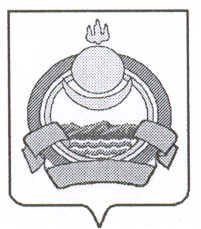 СОВЕТ ДЕПУТАТОВмуниципального образования городского поселения « Поселок Онохой»Заиграевского района Республики Бурятия671300   п.Онохой       ул. Гагарина, д.11          тел. 56-2-59,         56-3-03РЕШЕНИЕп.Онохой                                                                                                № 74 от «29»  мая 2017 г. Об изменении границ административно-территориальных единиц В целях приведения границ административно-территориальных единиц в соответствие с Законом Республики Бурятия от 10.09.2007 N 2433-III "Об административно-территориальном устройстве Республики Бурятия", руководствуясь статьями 20, 21 Устава муниципального образования городского поселения «Поселок Онохой»,Совет депутатов РЕШИЛ:Реорганизовать поселок городского типа Онохой путем выделения из состава поселка городского типа Онохой территории поселка Нижние Тальцы.Предложить установить границы поселка городского типа Онохой согласно представленной схематической карте.Предложить Заиграевскому районному Совету депутатов муниципального образования «Заиграевский район» выступить с законодательной инициативой в Народный Хурал Республики Бурятия о реорганизации Дабатуйского сомона и направить необходимые материалы в Народный Хурал Республики Бурятия.4. Опубликовать настоящее Решение в газете «Вперед» и разместить на официальном сайте администрации муниципального образования городского поселения «Поселок Онохой».5. Контроль за исполнением настоящего решения возложить на комиссию по экономике, бюджету, налогам, земле и муниципальной собственности в составе: Нерадовской Н.П., Пяткова О.В., Шевелева С.П.Глава муниципального образования городского поселения «Поселок Онохой»                                                            Е.А.Сорокин